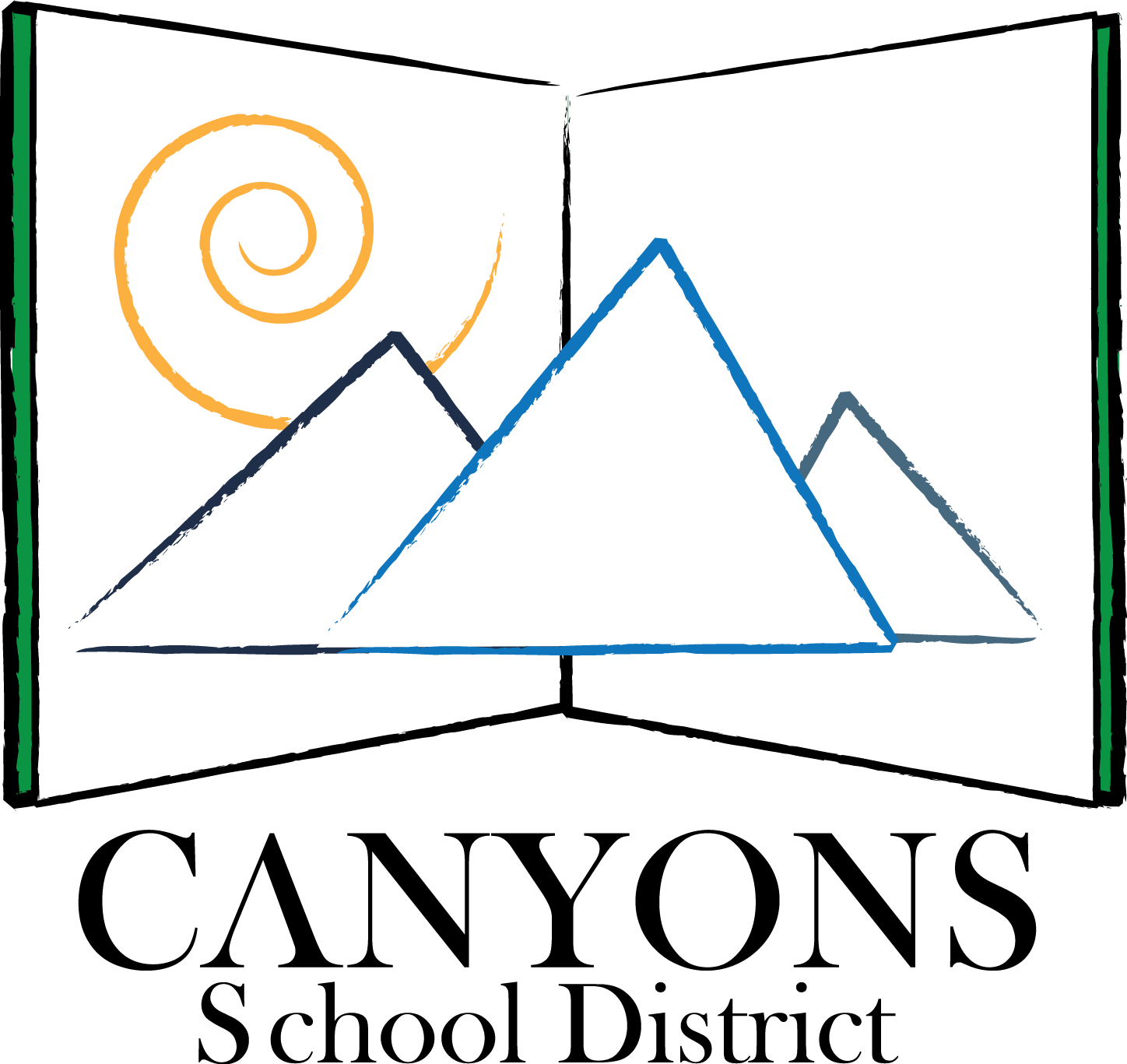 Consentimiento para la divulgación de información confidencialNombre del alumno/a:  	  Fecha del consentimiento:  	Fecha de nacimiento:  	Le solicitamos que autorice a las personas u organismos nombrados a continuación a comunicarse entre sí información confidencial relacionada con el/la estudiante antes nombrado/a.		Y		Nombre y título del representante del personal de la escuela	Representante/OrganismoNombre de la escuela	Nombre del representante/OrganismoDirección:			Dirección:		FAX:			FAX:		REGISTROS QUE SE PERMITE DIVULGAR	PROPÓSITO DE LA DIVULGACIÓN Evaluaciones independientes, registros médicos, evaluaciones psiquiátricas	 Para ayudar al comité de IEP con la planificación educativa Evaluación vocacional, ITP	 Otro  	 Evaluación vocacional, ITPNombre del organismo externo  	Marque las celdas que correspondan a continuación:  Sí	  No	Se me ha informado de manera completa en mi idioma o con otro método de comunicación y comprendo la solicitud de la escuela de mi consentimiento, como se describió antes.  Esta información se divulgará ante la recepción de mi consentimiento escrito.  Sí	  No	Comprendo que mi consentimiento es voluntario y puede ser revocado en cualquier momento.  No obstante, comprendo que la revocación no es retroactiva (es decir, no invalida una acción que se produjo después de que se otorgara el consentimiento y antes de su revocación).  Yes	  No	Otorgo permiso para que se divulguen los registros identificados a la(s) persona(s) nombrada(s)/organismo(s).Firma de padre, madre, tutor, padre/madre sustituto/a o estudiante adulto/a	FechaFirma del intérprete, si estuvo presente	FechaDevuelva este formulario a:  		en:  	Representante del personal escolar	EscuelaPara obtener más información, llame:  		en  	Representante del personal escolar	Teléfono